Приложение 1Лингвистическая сказкаЛягушка – подружкаЛягушка смотрела в зеркало и рассуждала вслух: «Конечно, я немного толста, слишком зелена, слегка лупоглаза и не особенно молода .  Зато я мила, сообразительна, интересна и весьма симпатична. Глаза мои выразительны, ресницы длинны, наряды ярки и разнообразны.  Несомненно, я хороша.  Кого же выбрать мне в друзья? Крокодила не считаем: он глупый, ленивый и злой.   Съест еще! Черный уж приятный, ловкий, изворотливый, тонкий, веселый, внимательный и красивый.  Пожалуй, выберу я ужа!»Приложение 2Задать вопрос к прилагательному.Отвечает слово на вопрос какой? (какая? какое? какие?)Да                                                          НетОтвечает на вопрос  каков? (какова? каково? каковы?)нет                      даИзменяется по падежамда                                нетЯвляется в предложении сказуемым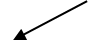 нет                           да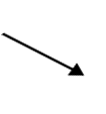 полное                                       краткоеПриложение 3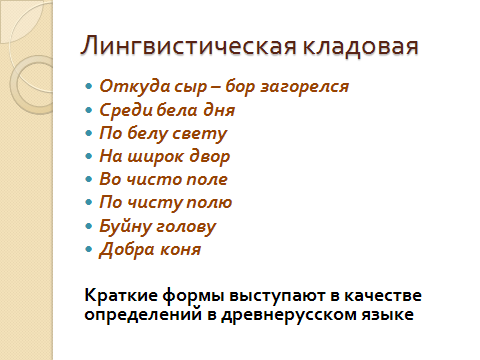 Список литературы: Александрова Г. Занимательный русский язык. Нескучный учебник. «Тригон», 1998 г.Григорян Л.Т. Язык мой-друг мой. «Просвещение», 1988г.Русский язык 5 класс (в 2-х частях) под редакцией А.Д.Шмелёва. Москва. Издательский центр «Вентана-Граф». 2012.